Year 2Maths ideasMoneyGrab a handful of coins. Can you count them out?Describe the coins you see.Draw the coins/around them. Can you label them? What colour are they?Can you sort coins into their worth?Can you order the coins in their value (1p, 2p, 5p, 10p, 20p, 50p, £1, £2)?Smallest to greatest order.How many different ways can you make 10p, 20p, 50p, £1?How many 10p coins are there in £1?How many 20p coins are there in £1?Create your own shop at home. Create price tags / labels? Create a poster for the shop with different values? What sorts of things will you sell? How much will they be worth?Imagine you’re a shopkeeper. Who will buy something from your shop? What is the change worth?Ask your brother / sister / parent to give you an amount of money to sort from the coins you have at home.ShapesHow many shapes do you know? Can you draw them? Can you name them?How many sides have they got? How many vertices (corners)? How many faces do they have?Can you sort 2D and 3D shapes?What 2D shapes can you notice on the 3D shapes?Go on a 2D shape hunt. Can you find them around your house?What is the same / different between a triangle and a circle?What is the same / different between a cube and a cuboid?Make a pattern with your 2D shapes (triangles / circles / squares, etc.)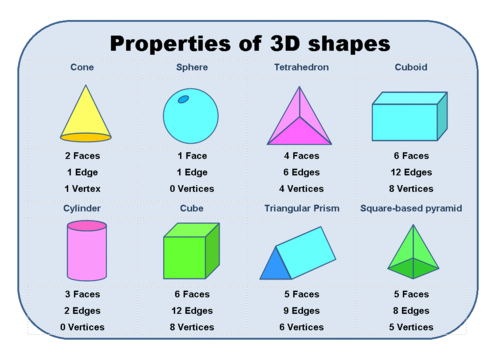 